Review for Exam Six, BSC 182Please note that this review does not cover ALL of the material discussed in the lecture notes.  It is meant as a guide only.  Exam questions will come from the lecture material, not this review.  Please be familiar with all of the topics we discussed in lecture.  DefineGonadsGametesWhat are the accessory reproductive structures of the male?Of the female?What is the pathway through which the sperm travels to leave the body?ScrotumFunctionMusclesTestesWhat are the tunics?Describe the function of the seminiferous tubulesHow are the cells arranged within the seminiferous tubules?What’s the pathway out of the testis into the epididymis? What’s associated with the spermatic cord?What’s the gubernaculum?EpididymisFunctionRegionsVas DeferensPathway from scrotum to urethraSeminal VesicleType of secretionFunction of secretionProstate glandLocationType of secretionFunction of secretionBulbourethral glandLocationType of secretionFunction of secretionPenisCruraShaftErectile tissuesGlansUrethra Where is testosterone produced?What do prostaglandins do?What does relaxin do?What does seminalplasmin do?What does fibrinolysin do?Discuss the events of the male sexual response, including the role of the autonomic nervous systemWhat are the events of meiosis that relate to spermatogenesis?Why is there a mitotic division that precedes spermatogenesis?What are the hormones involved with the Brain-Testicular Axis?HypothalamusAnterior PituitaryTestesInterstitial cellsSustentacular CellsWhat is inhibin?What are the male secondary sex characteristicsWhat are the accessory structures of the female reproductive system?OvariesLocationBlood supplyLigamentsRegionsMedullaCortexWhat is a follicle?Primordial folliclePrimary follicleSecondary follicle Graafian follicleWhat is  (and functions)Corpus LuteumCorpus AlbicansWhat are the changes that take place with the ovarian cycleFallopian tubesAlternate namesRegionsFunctionMovement through the tubesUterusLocationRegionsBlood supplyLayersChanges that take place with the menstrual cycleVaginaLocationpHHymenFornixVulvaMons PubisLabia MajoraHomologous to what other structure?Labia MinoraHomologous to what other structure?Clitoris LocationErectile tissueHomologous to what other structure?Vestibular GlandsLocationFunctionHomologous to what other structure?PerineumLocation Anatomy of the breastPathway from mammary glands to nippleMammary gland growth triggered by which hormone?Production of milk triggered by which hormone?Release of milk triggered by which hormone?Risk factors for breast cancerTreatment optionsHow does oogenesis compare to spermatogenesis? Describe oogenesisWhat are the polar bodies?At what developmental stage is the oocyte when it’s ovulated?What are the stages of the ovarian cycle?Follicular phaseTime frameEventsHormone levelsOvulationTime frameEventsTriggered by which hormoneLuteal phaseTime frameEventsHormone levelsWhat are the stages of the menstrual cycleCompare the ovarian cycle to the menstrual cycleWhat are the secondary sex characteristics of the female?Discuss the events of the female sexual response, including the roles of the autonomic nervous system. Sexually Transmitted diseasesCauses  (bacterial, viral, etc.)SymptomsStagesappearanceTreatmentEndometriosisCauseSymptomsPMSSymptomsTime frame for eventsDysmenorrheaSymptomsTime frame for eventsCompare embryological development of male and femaleChanges that occur during menopauseCause of menopauseHormone levelsPregnancyDefineCapacitationZona pellucidaConceptusPreembryoEmbryoFetusZygoteBlastomereMorulaBlastocystTrophoblastsCytotrophoblastSyncytiotrophoblastChorionAmnion Yolk sacAllantoisGastrulationEctodermMesodermEndodermParturitionWhat hormones are associated with pregnancyStages of laborApgar scoresLactationHormones involved with Growth of mammary glandsProduction of milkRelease of milkAdvantages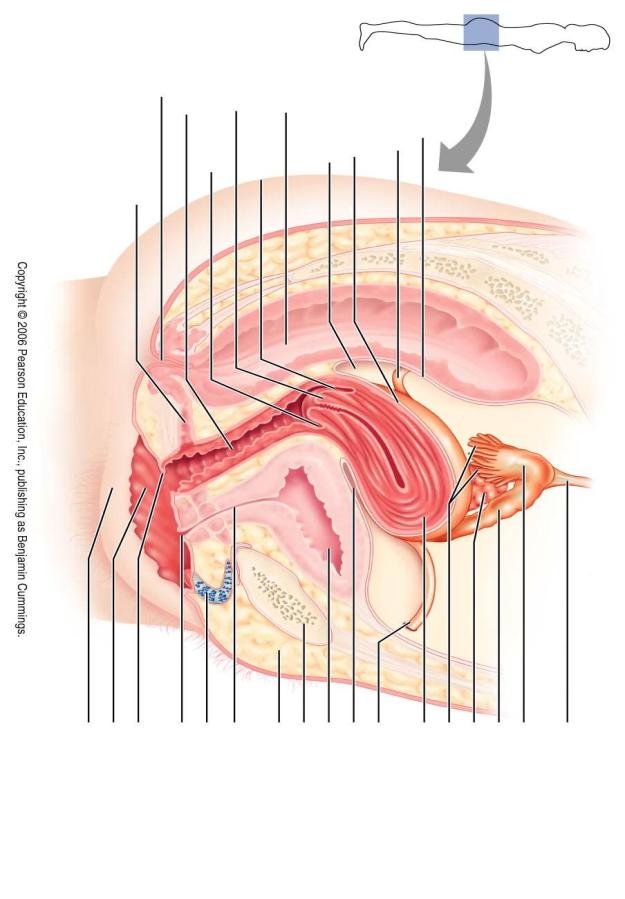 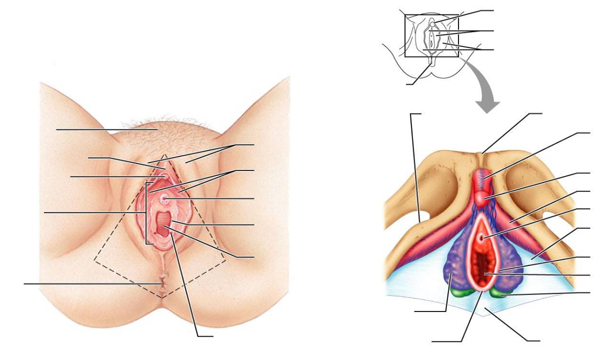 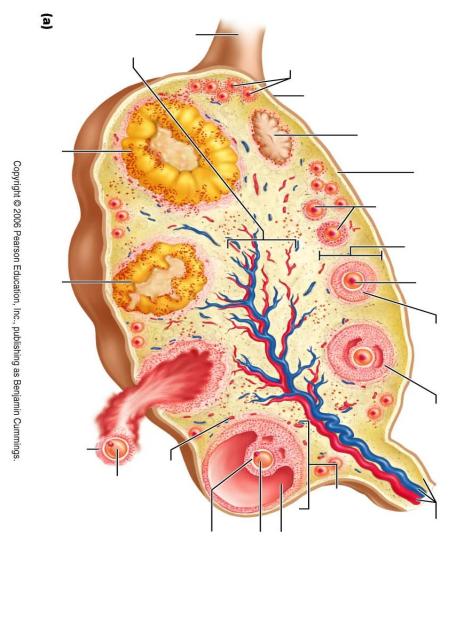 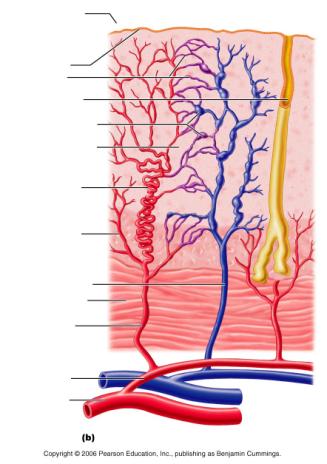 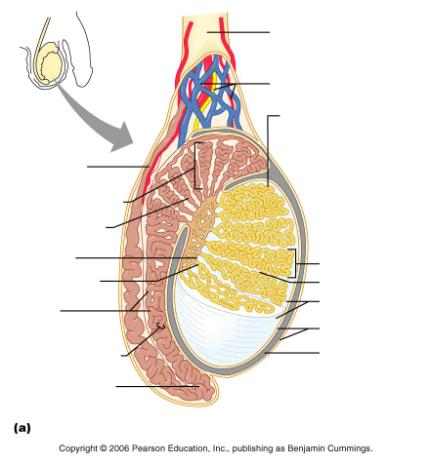 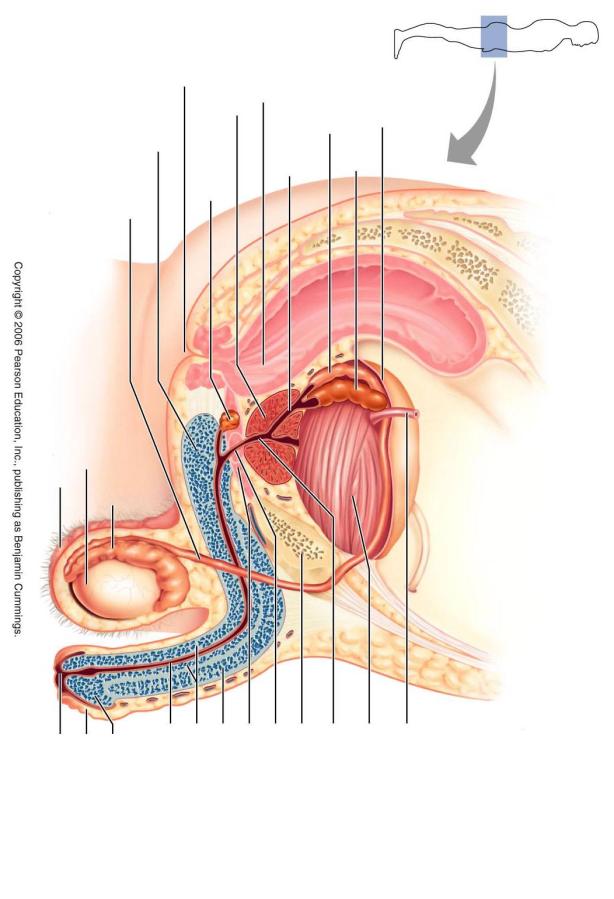 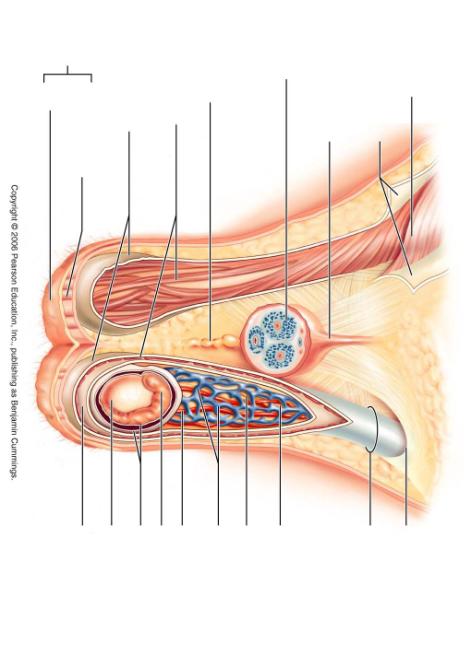 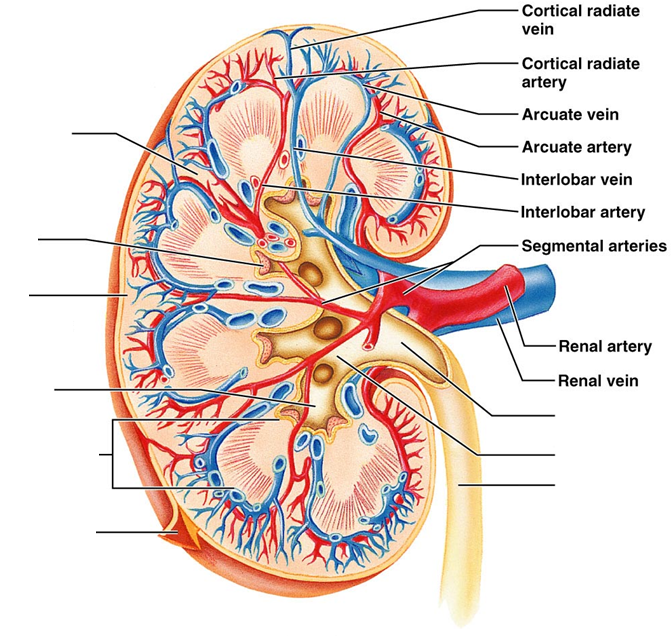 